Об условиях приватизации нежилого здания и земельного участка, расположенных по адресу: Свердловская область, Слободо-Туринский район, д.Жирякова, 31В соответствии с Федеральным законом от 25 октября 2001 года № 137-ФЗ «О ведении в действие Земельного кодекса Российской Федерации»,                        от 21 декабря 2001 года № 178-ФЗ «О приватизации государственного и муниципального имущества», Положением о порядке управления и распоряжением муниципальным имуществом, находящимся в собственности Слободо-Туринского муниципального района, утвержденным решением Думы Слободо-Туринского муниципального района от 20.09.2017 № 144-НПА, Прогнозным планом приватизации муниципального имущества Слободо-Туринского муниципального района на 2019 год и плановый период 2020 и 2021 годов, утвержденным решением Думы Слободо-Туринского муниципального района от 26.12.2018 № 370-НПА, руководствуясь Уставом Слободо-Туринского муниципального района,ПОСТАНОВЛЯЕТ:1. Утвердить условия приватизации имущества муниципальной казны – нежилого здания, общей площадью 767,3 кв.метра и земельного участка, кадастровый номер 66:24:0601001:73, общей площадью 5917 кв.метра.                  Адрес: Свердловская область, Слободо-Туринский район, д.Жирякова, 31.  1) способ приватизации – аукцион в электронной форме с открытой формой подачи предложений о цене объекта;2) начальную цену продажи объекта в размере 873000 (восемьсот семьдесят три тысячи) рублей, в том числе НДС;3) величину повышения начальной цены («шаг аукциона») в размере 43650 (сорок три тысячи шестьсот пятьдесят) рублей.2. Комитету по управлению муниципальным имуществом Администрации Слободо-Туринского муниципального района осуществить организационные мероприятия по приватизации объекта.3. Разместить настоящее постановление на официальном сайте Администрации Слободо-Туринского муниципального района в информационно-телекоммуникационной сети «Интернет» http://slturmr.ru/.4. Контроль за исполнением настоящего постановления возложить на Заместителя Гавы Администрации Слободо-Туринского муниципального района В.И. Казакова.Глава Слободо-Туринского муниципального района                                        В.А. Бедулев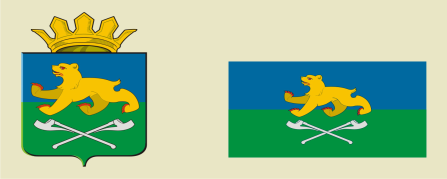 АДМИНИСТРАЦИЯ СЛОБОДО-ТУРИНСКОГОМУНИЦИПАЛЬНОГО РАЙОНАПОСТАНОВЛЕНИЕАДМИНИСТРАЦИЯ СЛОБОДО-ТУРИНСКОГОМУНИЦИПАЛЬНОГО РАЙОНАПОСТАНОВЛЕНИЕот 29.11.2019№ 512с. Туринская Слободас. Туринская Слобода